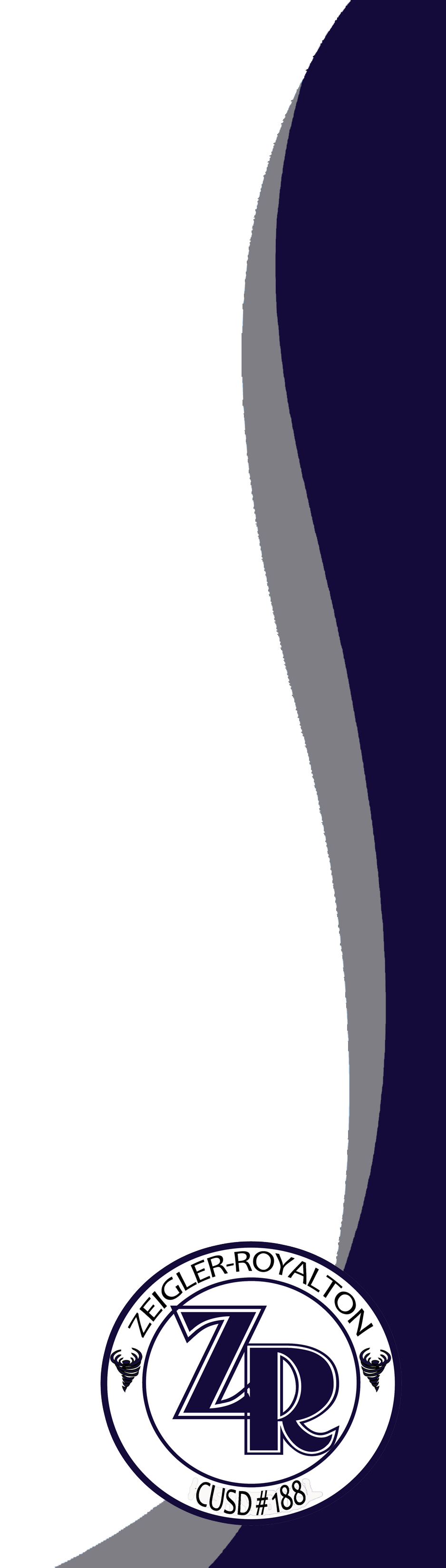 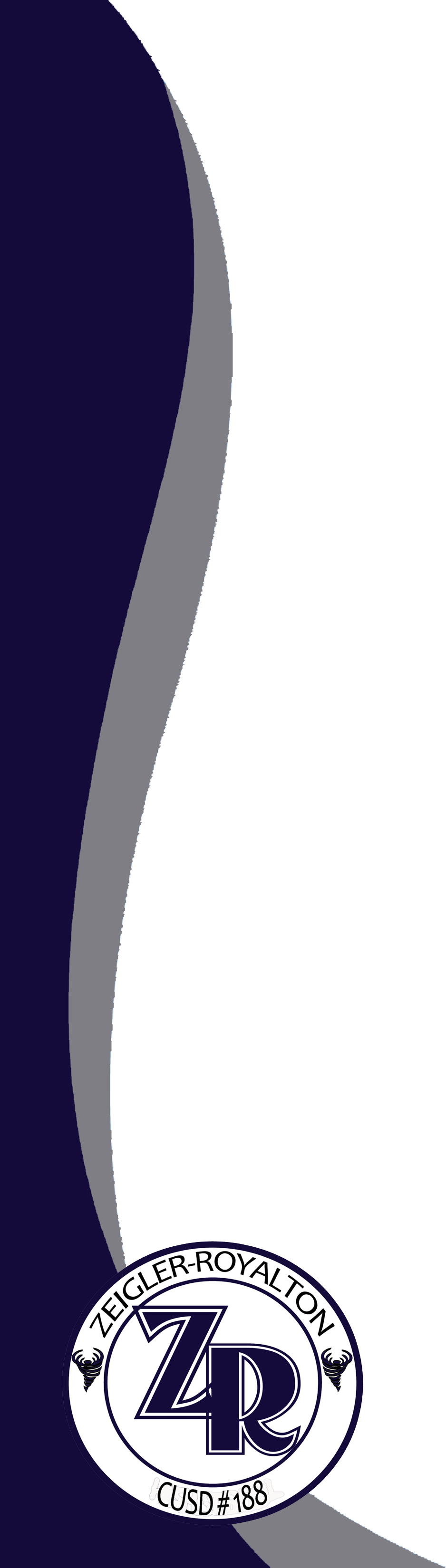 Resources Supports Needed from DistrictEvidence of Completion - Expected OutcomesSchoolTeacherDate(s) of Visit       Home/Away Collaboration - Goal Partners (if any)Publications for ReferenceTopics/Areas To Be Discussed/Observed